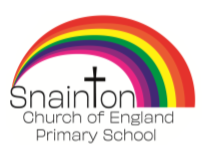  KS2 History curriculum plan - 4 year rolling programmeYear A2019-2020Year B2020-2021Year C2021-2022Year D2022-2023The Great ExhibitionA study of an aspect of history beyond 1066The Roman Empire and its impact on BritainWorld War IIa study of an aspect or theme in British history that extends pupils’ chronological knowledge beyond 1066Changes in Britain from the Stone Age to the Iron AgeLocal Study – Starr CarrLocal study – George Caley – first flightHistory of flight leading to space exploration – a study of chronology across several time periodsBritain’s settlement by Anglo-Saxons and ScotsChanges in crime and punishment from the Anglo-Saxons to the present including the Magna Carta as a significant turning pointThe Viking and Anglo-Saxon struggle for the Kingdom of England to the time of Edward the ConfessorElisabeth I – Tudor TimesA study of an aspect of history beyond 1066Britain’s settlement by Anglo-Saxons and ScotsChanges in crime and punishment from the Anglo-Saxons to the present including the Magna Carta as a significant turning pointThe Viking and Anglo-Saxon struggle for the Kingdom of England to the time of Edward the ConfessorAncient Greecea study of Greek life and achievements and their influence on the western worldAncient EgyptThe achievements of the earliest civilizations – an overview of where and when the first civilizations appeared and a depth study of one of the followingMayan Civilisationa non-European society that provides contrast with British historyShang DynastyThe achievements of the earliest civilizations – an overview of where and when the first civilizations appeared and a depth study of one of the following